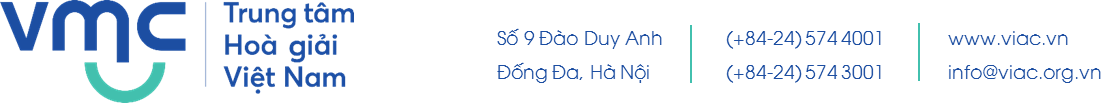 THÔNG TIN HÒA GIẢI VIÊNNGUYỄN TRUNG NAMNGUYỄN TRUNG NAMNGUYỄN TRUNG NAMNGUYỄN TRUNG NAM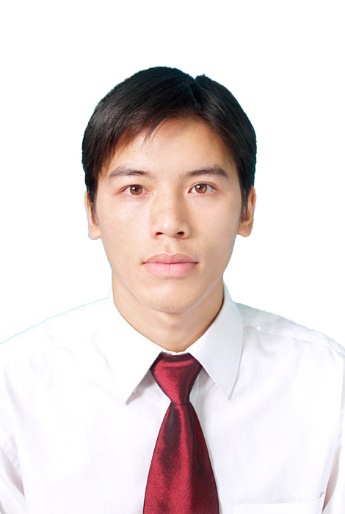 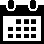 13/04/198013/04/198013/04/1980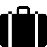 Giám Đốc Điều Hành - Công ty Luật TNHH Cộng sự Tinh tú (EPLegal Ltd) Giám Đốc Điều Hành - Công ty Luật TNHH Cộng sự Tinh tú (EPLegal Ltd) Giám Đốc Điều Hành - Công ty Luật TNHH Cộng sự Tinh tú (EPLegal Ltd) 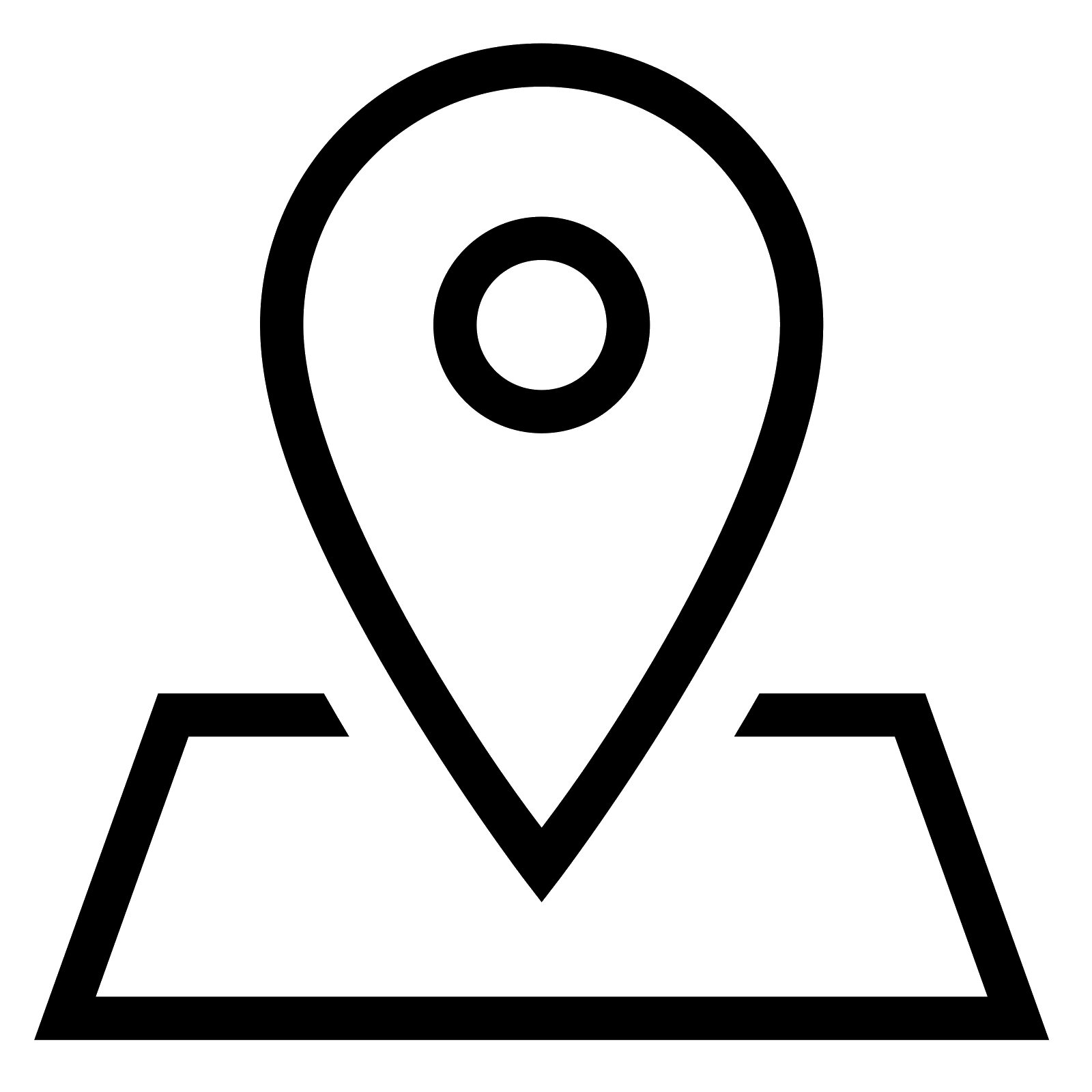 18B/88, Nguyễn Thị Minh Khai, phường Đa Kao, Quận 1, thành phố Hồ Chí Minh18B/88, Nguyễn Thị Minh Khai, phường Đa Kao, Quận 1, thành phố Hồ Chí Minh18B/88, Nguyễn Thị Minh Khai, phường Đa Kao, Quận 1, thành phố Hồ Chí Minh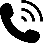 +84909661001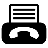 +84-28-3823 2657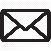 tonynguyen@eplegal.comtonynguyen@eplegal.comtonynguyen@eplegal.com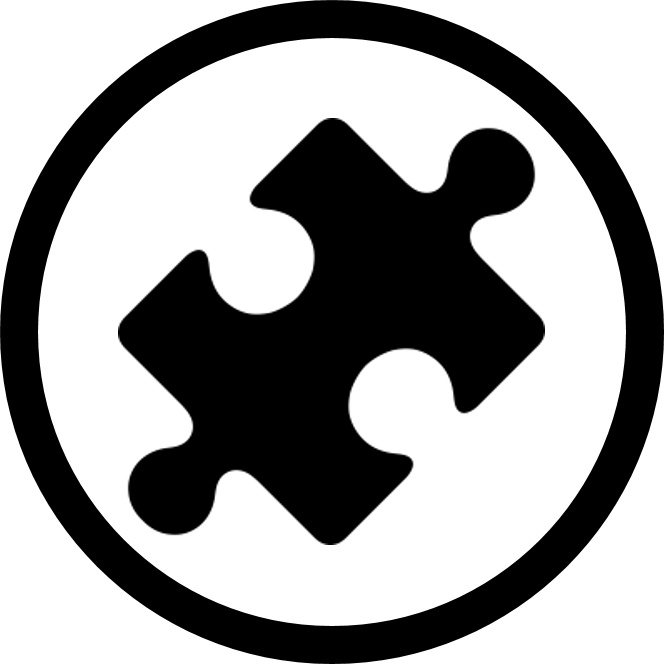 Luật sưLuật sưLuật sư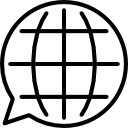 Tiếng Anh (thành thạo) Tiếng Trung (phổ thông)Tiếng Anh (thành thạo) Tiếng Trung (phổ thông)Tiếng Anh (thành thạo) Tiếng Trung (phổ thông)Chuyên ngành đào tạoChuyên ngành đào tạoChuyên ngành đào tạoChuyên ngành đào tạoChuyên ngành đào tạoHọc hàm, học vịHọc hàm, học vịCử nhận Luật Quốc Tế, Học viện Ngoại Giao (Hà Nội)Thạc sĩ luật học (chuyên ngành Luật thương mại quốc tế), University of the West of England (UK)Thạc sĩ Quản Trị Kinh Doanh, Solvay Brussels School of Economics & Management (Trường Libre de Bruxelles)Bằng Cử nhân Luật [Anh], (Đại học BPP, Vương quốc Anh)Chứng chỉ Trọng tài viên Quốc tế và Hòa giải viên Quốc tế của Viện Trọng tài Anh Quốc (CIArb)Cử nhận Luật Quốc Tế, Học viện Ngoại Giao (Hà Nội)Thạc sĩ luật học (chuyên ngành Luật thương mại quốc tế), University of the West of England (UK)Thạc sĩ Quản Trị Kinh Doanh, Solvay Brussels School of Economics & Management (Trường Libre de Bruxelles)Bằng Cử nhân Luật [Anh], (Đại học BPP, Vương quốc Anh)Chứng chỉ Trọng tài viên Quốc tế và Hòa giải viên Quốc tế của Viện Trọng tài Anh Quốc (CIArb)Cử nhận Luật Quốc Tế, Học viện Ngoại Giao (Hà Nội)Thạc sĩ luật học (chuyên ngành Luật thương mại quốc tế), University of the West of England (UK)Thạc sĩ Quản Trị Kinh Doanh, Solvay Brussels School of Economics & Management (Trường Libre de Bruxelles)Bằng Cử nhân Luật [Anh], (Đại học BPP, Vương quốc Anh)Chứng chỉ Trọng tài viên Quốc tế và Hòa giải viên Quốc tế của Viện Trọng tài Anh Quốc (CIArb)Chuyên ngành đào tạoChuyên ngành đào tạoLuật Quốc TếLuật thương mại quốc tếQuản Trị Kinh DoanhLuật AnhTrọng tài viên Quốc tếHòa giải viên Quốc tếLuật Quốc TếLuật thương mại quốc tếQuản Trị Kinh DoanhLuật AnhTrọng tài viên Quốc tếHòa giải viên Quốc tếLuật Quốc TếLuật thương mại quốc tếQuản Trị Kinh DoanhLuật AnhTrọng tài viên Quốc tếHòa giải viên Quốc tếCơ sở đào tạoCơ sở đào tạoHọc viện Ngoại GiaoUniversity of the West of England (UK)Solvay Brussels School of Economics & Management (Trường Libre de Bruxelles)Đại học BPP, Vương quốc AnhViện Trọng tài Anh Quốc (CIArb)Học viện Ngoại GiaoUniversity of the West of England (UK)Solvay Brussels School of Economics & Management (Trường Libre de Bruxelles)Đại học BPP, Vương quốc AnhViện Trọng tài Anh Quốc (CIArb)Học viện Ngoại GiaoUniversity of the West of England (UK)Solvay Brussels School of Economics & Management (Trường Libre de Bruxelles)Đại học BPP, Vương quốc AnhViện Trọng tài Anh Quốc (CIArb)Quá trình công tácQuá trình công tácQuá trình công tácQuá trình công tácQuá trình công tácTừ: Tháng 4 năm 2010Đến: hiện tạiTừ: Tháng 4 năm 2010Đến: hiện tạiChức vụ: Giám Đốc Điều HànhĐơn vị công tác: Luật TNHH EPLegalChức vụ: Giám Đốc Điều HànhĐơn vị công tác: Luật TNHH EPLegalChức vụ: Giám Đốc Điều HànhĐơn vị công tác: Luật TNHH EPLegalTừ: Tháng 2 năm 2009 Đến: Tháng 4 năm 2010Từ: Tháng 2 năm 2009 Đến: Tháng 4 năm 2010Chức vụ: Trưởng Ban Hợp đồng Kinh doanhĐơn vị công tác: Tổng Công ty Cổ phần Vận tải Dầu khíChức vụ: Trưởng Ban Hợp đồng Kinh doanhĐơn vị công tác: Tổng Công ty Cổ phần Vận tải Dầu khíChức vụ: Trưởng Ban Hợp đồng Kinh doanhĐơn vị công tác: Tổng Công ty Cổ phần Vận tải Dầu khíTừ: Tháng 2 năm 2007 Đến: Tháng 1 năm 2009Từ: Tháng 2 năm 2007 Đến: Tháng 1 năm 2009Chức vụ: Chuyên Gia Mua Sắm Hợp ĐồngĐơn vị công tác: Công Ty Liên Doanh Điều Hành Cửu LongChức vụ: Chuyên Gia Mua Sắm Hợp ĐồngĐơn vị công tác: Công Ty Liên Doanh Điều Hành Cửu LongChức vụ: Chuyên Gia Mua Sắm Hợp ĐồngĐơn vị công tác: Công Ty Liên Doanh Điều Hành Cửu LongTừ: Tháng 6 năm 2006Đến: Tháng 2 năm 2007Từ: Tháng 6 năm 2006Đến: Tháng 2 năm 2007Chức vụ: Phó Giám đốc Thương MạiĐơn vị công tác: British American Tobacco (BAT)Chức vụ: Phó Giám đốc Thương MạiĐơn vị công tác: British American Tobacco (BAT)Chức vụ: Phó Giám đốc Thương MạiĐơn vị công tác: British American Tobacco (BAT)Từ: Tháng 11 năm 2001Đến: Tháng 12 năm 2005Từ: Tháng 11 năm 2001Đến: Tháng 12 năm 2005Chức vụ: Thành viên Tổ Pháp chế, Trợ lý Tổng Giám đốcĐơn vị công tác: Tổng công ty Cổ phần Dịch vụ Kỹ thuật Dầu khí Việt NamChức vụ: Thành viên Tổ Pháp chế, Trợ lý Tổng Giám đốcĐơn vị công tác: Tổng công ty Cổ phần Dịch vụ Kỹ thuật Dầu khí Việt NamChức vụ: Thành viên Tổ Pháp chế, Trợ lý Tổng Giám đốcĐơn vị công tác: Tổng công ty Cổ phần Dịch vụ Kỹ thuật Dầu khí Việt NamCông trình khoa học, bài viếtCông trình khoa học, bài viếtCông trình khoa học, bài viếtCông trình khoa học, bài viếtCông trình khoa học, bài viết... Các Ấn Phẩm Tiêu Biểu:... Các Ấn Phẩm Tiêu Biểu:... Các Ấn Phẩm Tiêu Biểu:... Các Ấn Phẩm Tiêu Biểu:... Các Ấn Phẩm Tiêu Biểu:201720176 Years of the Law on Commercial Arbitration: Achievements and Prospectives, Golobal Arbitration Review 20176 Years of the Law on Commercial Arbitration: Achievements and Prospectives, Golobal Arbitration Review 20176 Years of the Law on Commercial Arbitration: Achievements and Prospectives, Golobal Arbitration Review 201720172017“Chương Việt Nam, The Projects and Construction Review (Edition 7)”, The Law Reviews 2017.“Chương Việt Nam, The Projects and Construction Review (Edition 7)”, The Law Reviews 2017.“Chương Việt Nam, The Projects and Construction Review (Edition 7)”, The Law Reviews 2017.20172017“Vi phạm nghĩa vụ chưa đến hạn: nghiên cứu so sánh CISG, PICC và pháp luật Việt Nam” Tạp chí khoa học pháp lý 2017.“Vi phạm nghĩa vụ chưa đến hạn: nghiên cứu so sánh CISG, PICC và pháp luật Việt Nam” Tạp chí khoa học pháp lý 2017.“Vi phạm nghĩa vụ chưa đến hạn: nghiên cứu so sánh CISG, PICC và pháp luật Việt Nam” Tạp chí khoa học pháp lý 2017.20152015"Triển vọng về trọng tài và những thiếu sót ở Việt Nam: đây mới chỉ mới là sự khởi đầu?" Tạp chí Giải quyết Tranh chấp Thương mại quốc tế năm 2015."Triển vọng về trọng tài và những thiếu sót ở Việt Nam: đây mới chỉ mới là sự khởi đầu?" Tạp chí Giải quyết Tranh chấp Thương mại quốc tế năm 2015."Triển vọng về trọng tài và những thiếu sót ở Việt Nam: đây mới chỉ mới là sự khởi đầu?" Tạp chí Giải quyết Tranh chấp Thương mại quốc tế năm 2015.20142014"Tại sao Việt Nam gia nhập CISG - Một nghiên cứu so sánh và định lượng về chi phí và lợi ích của Việt Nam để gia nhập CISG" tại Hội nghị Hồng Kông năm 2014."Tại sao Việt Nam gia nhập CISG - Một nghiên cứu so sánh và định lượng về chi phí và lợi ích của Việt Nam để gia nhập CISG" tại Hội nghị Hồng Kông năm 2014."Tại sao Việt Nam gia nhập CISG - Một nghiên cứu so sánh và định lượng về chi phí và lợi ích của Việt Nam để gia nhập CISG" tại Hội nghị Hồng Kông năm 2014.20112011"Công ước về giải quyết tranh chấp giữa nhà nước và nhà đầu tư (ICSID) ở Châu Á và bài học cho Việt Nam", Nghiên cứu của FTU về việc Việt Nam gia nhập Công ước Washington (ICSID), 2011."Công ước về giải quyết tranh chấp giữa nhà nước và nhà đầu tư (ICSID) ở Châu Á và bài học cho Việt Nam", Nghiên cứu của FTU về việc Việt Nam gia nhập Công ước Washington (ICSID), 2011."Công ước về giải quyết tranh chấp giữa nhà nước và nhà đầu tư (ICSID) ở Châu Á và bài học cho Việt Nam", Nghiên cứu của FTU về việc Việt Nam gia nhập Công ước Washington (ICSID), 2011.20112011"Tốc độ lĩnh hội để đi cùng với WTO", Báo Đầu tư Việt Nam 2011."Tốc độ lĩnh hội để đi cùng với WTO", Báo Đầu tư Việt Nam 2011."Tốc độ lĩnh hội để đi cùng với WTO", Báo Đầu tư Việt Nam 2011.20112011"Xuất khẩu trực tuyến – Lửa là một đầy tớ tốt nhưng là một người thầy tồi", DDDN, 2011."Xuất khẩu trực tuyến – Lửa là một đầy tớ tốt nhưng là một người thầy tồi", DDDN, 2011."Xuất khẩu trực tuyến – Lửa là một đầy tớ tốt nhưng là một người thầy tồi", DDDN, 2011.20112011"Luật trọng tài thương mại mới của Việt Nam – ánh sáng cuối đường hầm khi mọi thứ đang tối tăm", Báo đầu tư Việt Nam, 2011."Luật trọng tài thương mại mới của Việt Nam – ánh sáng cuối đường hầm khi mọi thứ đang tối tăm", Báo đầu tư Việt Nam, 2011."Luật trọng tài thương mại mới của Việt Nam – ánh sáng cuối đường hầm khi mọi thứ đang tối tăm", Báo đầu tư Việt Nam, 2011.20102010"Hạn chế tín dụng theo luật mới về các tổ chức tín dụng: những hàm ý đối với các chi nhánh của ngân hàng nước ngoài", Báo Đầu tư Việt Nam 2010."Hạn chế tín dụng theo luật mới về các tổ chức tín dụng: những hàm ý đối với các chi nhánh của ngân hàng nước ngoài", Báo Đầu tư Việt Nam 2010."Hạn chế tín dụng theo luật mới về các tổ chức tín dụng: những hàm ý đối với các chi nhánh của ngân hàng nước ngoài", Báo Đầu tư Việt Nam 2010.20102010"Việt Nam gia nhập CISG, lợi ích và thách thức", VCCI 2010."Việt Nam gia nhập CISG, lợi ích và thách thức", VCCI 2010."Việt Nam gia nhập CISG, lợi ích và thách thức", VCCI 2010.20092009"Tương lai của Hài hoà và Thống nhất Luật Hợp đồng liên quan đến" Battle of Forms", PACE 2009."Tương lai của Hài hoà và Thống nhất Luật Hợp đồng liên quan đến" Battle of Forms", PACE 2009."Tương lai của Hài hoà và Thống nhất Luật Hợp đồng liên quan đến" Battle of Forms", PACE 2009.... Các Bài Giảng Và Các Bài Phát Biểu:... Các Bài Giảng Và Các Bài Phát Biểu:... Các Bài Giảng Và Các Bài Phát Biểu:... Các Bài Giảng Và Các Bài Phát Biểu:... Các Bài Giảng Và Các Bài Phát Biểu:20172017“Hòa giải trong lĩnh vực xây dựng: hạn chế của luật pháp Việt Nam” Hội thảo quốc tế APEC về hòa giải 2017.“Hòa giải trong lĩnh vực xây dựng: hạn chế của luật pháp Việt Nam” Hội thảo quốc tế APEC về hòa giải 2017.“Hòa giải trong lĩnh vực xây dựng: hạn chế của luật pháp Việt Nam” Hội thảo quốc tế APEC về hòa giải 2017.20172017“Án lệ CISG: so sánh trọng tài và tòa án”, Hội thảo khoa học Đại học Luật 2017.“Án lệ CISG: so sánh trọng tài và tòa án”, Hội thảo khoa học Đại học Luật 2017.“Án lệ CISG: so sánh trọng tài và tòa án”, Hội thảo khoa học Đại học Luật 2017.20142014'Phát triển CISG - Tại sao Việt Nam tham gia CISG', Hội nghị Hồng Kông năm 2014.'Phát triển CISG - Tại sao Việt Nam tham gia CISG', Hội nghị Hồng Kông năm 2014.'Phát triển CISG - Tại sao Việt Nam tham gia CISG', Hội nghị Hồng Kông năm 2014.20132013"Tác động của CISG đối với luật Việt Nam về bán hàng; chi phí và lợi ích cho Việt Nam tham gia CISG, Đoàn luật sư Bang New York Hội nghị thượng đỉnh mùa thu New York (NYSBA), 2013."Tác động của CISG đối với luật Việt Nam về bán hàng; chi phí và lợi ích cho Việt Nam tham gia CISG, Đoàn luật sư Bang New York Hội nghị thượng đỉnh mùa thu New York (NYSBA), 2013."Tác động của CISG đối với luật Việt Nam về bán hàng; chi phí và lợi ích cho Việt Nam tham gia CISG, Đoàn luật sư Bang New York Hội nghị thượng đỉnh mùa thu New York (NYSBA), 2013.20132013“Quản trị rủi ro hợp đồng và các cơ hội tài chính trong thị trường dầu khí ngoài khơi”, Công nghệ ngoài khơi Châu Á (OTA 2013).“Quản trị rủi ro hợp đồng và các cơ hội tài chính trong thị trường dầu khí ngoài khơi”, Công nghệ ngoài khơi Châu Á (OTA 2013).“Quản trị rủi ro hợp đồng và các cơ hội tài chính trong thị trường dầu khí ngoài khơi”, Công nghệ ngoài khơi Châu Á (OTA 2013).20122012“Các vấn đề pháp lý và thuế đối với cho vay nước ngoài”, Vietnam Capital & Finance 2012, Irving.“Các vấn đề pháp lý và thuế đối với cho vay nước ngoài”, Vietnam Capital & Finance 2012, Irving.“Các vấn đề pháp lý và thuế đối với cho vay nước ngoài”, Vietnam Capital & Finance 2012, Irving.20122012"Hợp đồng dầu khí Việt Nam và Hội thảo Thuế", EPLegal & Ernst & Young 2012."Hợp đồng dầu khí Việt Nam và Hội thảo Thuế", EPLegal & Ernst & Young 2012."Hợp đồng dầu khí Việt Nam và Hội thảo Thuế", EPLegal & Ernst & Young 2012.20112011“Quản lý rủi ro hợp đồng tại các thị trường đang nổi”, Quản lý rủi ro Hợp đồng Hội nghị trực tuyến 2011, IQPC.“Quản lý rủi ro hợp đồng tại các thị trường đang nổi”, Quản lý rủi ro Hợp đồng Hội nghị trực tuyến 2011, IQPC.“Quản lý rủi ro hợp đồng tại các thị trường đang nổi”, Quản lý rủi ro Hợp đồng Hội nghị trực tuyến 2011, IQPC.20112011“Quản trị rủi ro hợp đồng tại các thị trường đang nổi”, Quản trị rủi ro Hợp đồng Hội nghị trực tuyến 2011, IQPC.“Quản trị rủi ro hợp đồng tại các thị trường đang nổi”, Quản trị rủi ro Hợp đồng Hội nghị trực tuyến 2011, IQPC.“Quản trị rủi ro hợp đồng tại các thị trường đang nổi”, Quản trị rủi ro Hợp đồng Hội nghị trực tuyến 2011, IQPC.20112011"Hiểu được các yêu cầu cho vay đối với sự phát triển của FPSO", Hội nghị FPSO 2011, Singapore."Hiểu được các yêu cầu cho vay đối với sự phát triển của FPSO", Hội nghị FPSO 2011, Singapore."Hiểu được các yêu cầu cho vay đối với sự phát triển của FPSO", Hội nghị FPSO 2011, Singapore.20112011"Thực thi Hợp đồng Dầu khí Việt Nam", Hội thảo EPLegal 2011."Thực thi Hợp đồng Dầu khí Việt Nam", Hội thảo EPLegal 2011."Thực thi Hợp đồng Dầu khí Việt Nam", Hội thảo EPLegal 2011.20102010“Các bài học pháp lý của CISG và các bài học cho Việt Nam”, Hội thảo CISG của VCCI, 2010.“Các bài học pháp lý của CISG và các bài học cho Việt Nam”, Hội thảo CISG của VCCI, 2010.“Các bài học pháp lý của CISG và các bài học cho Việt Nam”, Hội thảo CISG của VCCI, 2010.